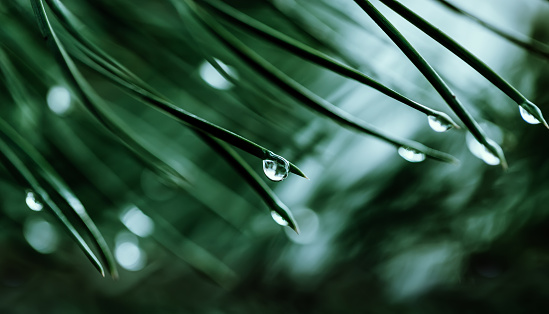 CARBON REGISTRY-INDIAComplete Title of the ProjectLogo of IPP(s)ABBREVIATIONSAlphabetically list abbreviations used in the MRDescription of Registered Project Provide description of registered Project as per the following Sub-sectionsGeneral Description Provide a concise yet precise description of the registered Project including the Project location with geographical co-ordinates. Implementation of Technologies and Measures Describe the Technologies and measures employed in the implemented Project. For AFOLU Projects, include information such as land preparation, seed cultivation/procurement, nursery activities, transplantation activities, among others.Status of Implementation and OperationProvide information of status of installed Technology, measures and all the related activities to the implemented Project. For Project with multiple sites and/or Component Project Activity (“CPAs”), provide details on status of each site/area/patch of land and/or CPAs. For inclusion of new CPAs, compliance with each established eligibility criteria in DPD shall be described and justified.Means to achieve GHG Emissions Reduction and/or Removals EnhancementExplain how the implemented measures and Technologies will lead to GHG Emissions Reduction and/or Removals Enhancement. Important DatesMention the important and significant dates in DD/MM/YYYY format relevant to the activities of the registered Project. This may include dates for activities such as start of transplantation activities, start of construction of plant, commissioning date, etc.Actual net GHG Emissions Reduction and/or Removals EnhancementMention the net GHG Emissions Reduction and/or Removals Enhancement in tCO2eq.Description of Actual Monitoring Approach Methodology Deviation Describe permanent and/or temporary deviations from applied Methodologies and Tools. Provide justification for the same. Describe how the deviations adhere to rules, requirements and procedures of the Registry and applied Methodologies and Tools.Data and parameters fixed Ex-anteMention all the data, parameters, coefficient fixed,  which  does not require measurement or monitoring during the monitoring period. Provide information using the following table. Copy and paste the table to add more.Data and Parameters MonitoredProvide information on data and parameters monitored. For each data and parameter, include information on equipment used to monitor and/or measure data and parameters including its accuracy, calibrations, etc. Copy and paste the table to include information on more data and parameters. Monitoring StrategyDescribe the actual and implemented Monitoring Strategy. Describe the  procedures for data collection, collation, storage and analysis relevant for calculations of net GHG Emissions Reduction and/or Removals Enhancement. Include information on the sampling approach where employed. Describe the process for calibration of equipment used for measurement and Monitoring. Include details on QA/QC procedures. With the help of diagram and/or flowchart, describe the GHG management system as per the registered DPD depicting roles and responsibilities all the entities involved. Determination of Actual GHG Emissions Reduction and/or Removals EnhancementProvide calculations of actual GHG Emissions Reduction and/or Removals Enhancement for each element as mentioned below. Provide comparison between actual Net GHG Emissions Reduction and/or Removals Enhancement with ex-ante estimation of net GHG emissions reduction and/or removals. Also provide justification for any change. Baseline GHG Emissions or RemovalsProvide calculation of baseline GHG emissions reduction and/or removals enhancement.Project GHG Emissions Provide calculation of Project GHG emissions reduction and/or removals enhancement. Leakage GHG Emissions Provide calculation of leakage GHG emissions reduction and/or removals enhancement. GHG Emissions Reduction and/or Removals EnhancementProvide calculation of GHG emissions reduction and/or removals enhancement. Net GHG Emissions Reduction and/or Removals EnhancementTable 1: Comparison of Actual and Estimated Net GHG Emissions Reduction or Removals EnhancementEnvironmental, Economic and Social SafeguardsProvide a brief description of continued conformance of environment, economic and social safeguards. If applicable, describe how the changing conditions have impacted the Project and the corresponding measures taken to maintain conformance to safeguards.Actual Contribution towards Sustainable Development Describe the actual contribution of Project towards Sustainable Development and also provide linkages to the corresponding national, regional and local policies, schemes, programmes, etc. If applicable, also provide linkage to economic, environmental and social corporate targets of the IPPs. Provide information in the tabular format as provided below.   Compare the actual contributions towards Sustainable Development to ex-ante estimation for the same Monitoring Period.Table 2: Actual Contribution towards Sustainable Development Table 3: Comparison of Actual SDG contribution to Ex-ante ContributionGHG Reversal Risk and Buffer Contribution Describe how the GHG Reversal Risks were monitored and if applicable, the utilisation of the corresponding GHG Reversal Risk mitigation measures. Mention the amount of MCUs to be contributed to CR-I Buffer Pool along with the option for contribution to CR-I Buffer Pool. If MCUs additional to Minimum Buffer Percentage are being contributed, mention the amount and source, i.e., deduction from issuance or contribution of MCUs of other Projects. Include  procedures for data collection, collation, storage and analysis. Also, with the help of diagram and/or flowchart, describe management system including details on roles and responsibilities of entities involved.Describe how the determined GHG Reversal Risk is appropriate for the Monitoring Period and if changes are proposed, provide calculations as per the rules, requirements and procedures of the Registry.Annexure A: Title of Annexure If required, add additional information such as table, explanation and description of elements mentioned heretofore, etc.DOCUMENT HISTORY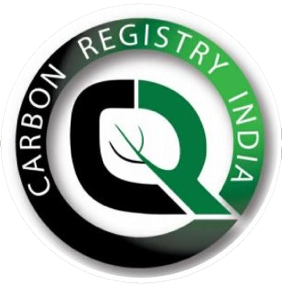 MONITORING REPORT TEMPLATEVer 1.0
The Monitoring Report (“MR”) template provides a common and standardised format for preparation of MR for the Projects seeking issuance of Marketable Carbon Units (“MCUs”) under Carbon Registry-India (“CR-I”), hereinafter referred to as “the Registry”. Independent Project Proponent (“IPP”) shall prepare the MR as per the instructions provided in the template. General InstructionsAll the text required to complete the MR shall be in Georgia font with black colour and font size 12. The text shall be aligned as justified. Appropriately indent the text.IPP shall completely adhere to internationally recognized format for presentation of values.IPP shall completely adhere to the document preparation instructions as prescribed in specific Section/Sub-section of MR Template. IPP shall delete the part of “General Instructions” in the template before submission of the MR.IPP shall not delete any section/sub-section, and instead shall indicate “Not Applicable” against these with a brief description of why the section/sub-section is not applicable. IPP shall completely adhere to the rules and requirements as provided in the Carbon Standard (“CS”) and supporting Guidelines and Tools of the Registry to complete the details of the specific Section/Sub-section, adhering to the rules, requirements and procedures as prescribed in Registration and Issuance Procedure (“RIP”) for issuance of MCUs.IPP is required to provide information as per the instructions provided in the template. However, this does not represent an exhaustive list of information and IPP may provide additional information deemed relevant for Project in additional annexures. Use of words ‘shall’, ‘should’ and ‘may’ shall be consistent with the use of these words in other documents of the Registry.
The Monitoring Report (“MR”) template provides a common and standardised format for preparation of MR for the Projects seeking issuance of Marketable Carbon Units (“MCUs”) under Carbon Registry-India (“CR-I”), hereinafter referred to as “the Registry”. Independent Project Proponent (“IPP”) shall prepare the MR as per the instructions provided in the template. General InstructionsAll the text required to complete the MR shall be in Georgia font with black colour and font size 12. The text shall be aligned as justified. Appropriately indent the text.IPP shall completely adhere to internationally recognized format for presentation of values.IPP shall completely adhere to the document preparation instructions as prescribed in specific Section/Sub-section of MR Template. IPP shall delete the part of “General Instructions” in the template before submission of the MR.IPP shall not delete any section/sub-section, and instead shall indicate “Not Applicable” against these with a brief description of why the section/sub-section is not applicable. IPP shall completely adhere to the rules and requirements as provided in the Carbon Standard (“CS”) and supporting Guidelines and Tools of the Registry to complete the details of the specific Section/Sub-section, adhering to the rules, requirements and procedures as prescribed in Registration and Issuance Procedure (“RIP”) for issuance of MCUs.IPP is required to provide information as per the instructions provided in the template. However, this does not represent an exhaustive list of information and IPP may provide additional information deemed relevant for Project in additional annexures. Use of words ‘shall’, ‘should’ and ‘may’ shall be consistent with the use of these words in other documents of the Registry.Carbon Registry - India, Carving real impactsCarbon Registry - India, Carving real impactsTitle Provide complete title of the registered Project CR-I Project Reference Number Mention the CR-I Project reference number of the registered ProjectVersion Mention the version number of the MRDate Mention the date of completion of this document in DD.MM.YYYY format DPD and SCR version Mention the Detailed Project Document (“DPD”) version and Stakeholder Consultation Report (“SCR”) version corresponding to this MR Methodologies AppliedMention the complete title and version number of the applied Methodologies and ToolsSectoral Scope Mention the Sectoral Scope(s) of the Project Location Mention the geographical location of the Project Project Scale Mention the scale of the Project Crediting Period Mention the type and duration of Crediting Period as per the CS including the start date and end date in DD.MM.YYYY formatNumber of Monitoring PeriodMention the number of Monitoring Period, i.e., 1, 2, 3, etc., as applicableMonitoring PeriodMention the duration of the Monitoring Period including start date and end date in DD.MM.YYYY format.Estimated net GHG Emissions Reduction and/or Removals EnhancementMention the estimated net GHG Emissions Reduction and/ or Removals Enhancement for the Monitoring Period as per the registered DPDActual Net GHG Emissions Reduction and/or Removals Enhancement Mention the actual net GHG Emissions Reduction and/or Removals Enhancement in the Monitoring PeriodChange in GHG Reversal RiskIf applicable, mention the change in determined GHG Reversal risk  CR-I Buffer Pool Contribution If applicable, mention the contribution made by the IPP to CR-I Buffer Pool Names of all IPPsMention the names of all IPPs Delegate Entity Mention the name of Delegate Entity of the proposed Project. Contact Details Mention the contact details (email, telephone and address of any other mode(s) of electronic communication) of the person responsible for communication with respect to ProjectData / Parameter / CoefficientName and symbol/abbreviation of data/parameter/coefficientUnitProvide unit of measure/dimension DescriptionProvide a brief description of the data/parameterValue FixedProvide the fixed value of data/parameter/coefficientAlgorithms/Equations/Formulae Mention the algorithm(s), equation(s), formula(s) that use data/parameter/coefficientSource of dataIndicate the source(s) of dataRationale Mention the rationale behind choosing the data/parameter/coefficient being fixed for the purpose along with rationale for the specific value chosen. Include applicable industry best practices, standards, guidelines to be followed Purpose of DataIndicate as applicable:Determination of Baseline ScenarioCalculation of Project GHG Emissions Calculation of GHG Emissions Reduction Calculation of GHG Removals Enhancement Calculation of Leakage GHG emissionsCommentsProvide additional comments with respect  to data / parameter /coefficientData / Parameter / Coefficient/VariableName and symbol/abbreviation of data/parameter/coefficient/variableUnitProvide unit of measure/dimension DescriptionProvide a description of the data/parameter/coefficient/ variableAlgorithms/Equations/Formulae Mention the algorithm(s), equation(s), formula(s) that use data/parameterSource of dataIndicate the source(s) of data / parameter / coefficient /  variablePurpose of DataIndicate as applicable:Determination of Baseline ScenarioCalculation of Project GHG Emissions Calculation of GHG Emissions Reduction Calculation of GHG Removals Enhancement Calculation of Leakage GHG EmissionsCalculation ProceduresDescribe the steps to be followed, methods and/or procedures to calculate/measure/monitor the data/parameter/coefficient/variable. Mention any and all standards that need to be followed, including industry best practices, guidelines, among others Frequency of Monitoring Include the frequency or intervals at which the data/ parameter/ coefficient needs to be monitoredQA/QC Procedures CommentsProvide additional comments with respect to data/ parameter/coefficient/variable YearActual Net GHG Emissions Reduction or Removals EnhancementEstimated net GHG Emissions Reduction or Removals EnhancementJustification for differenceTotalS. NoSDGTargetIndicatorNet Impact on SDG Contribution in Current Monitoring PeriodS. NoSDGTargetActual ContributionEx-ante EstimationJustification for difference, If anyVersionDateDescriptionMention the version number (reverse chronological order)Date of completion Briefly describe the document or changes made as compared to previous version